E4 Alternativt förslag från Vänsterpartiet, Kommunstyrelsens sammanträde 2020-01-20Nya bidragsregler för Fritids- och folkhälsonämnden, från och med år 2020Vänsterpartiet föreslår att bidragsreglerna ändras avseende bidrag till politiska ungdomsorganisationer. Skrivningarna i det nuvarande förslaget stämmer inte överens med den överenskommelse som träffades i samband med partiöverläggningarna inför innevarande mandatperiod. I överenskommelsen går att läsa att varje förening som har fler än 10 medlemmar i åldern 14-25 och som är folkbokförda i Borås har rätt till ett grundbidrag på 0,3 GN. Därutöver har föreningar med fler än 10 medlemmar som uppfyller kriterierna ovan rätt till ett mandatbaserat bidrag motsvarande 0,15 GN för varje mandat moderpartiet har i kommunfullmäktige. Förkortningen GN är en hänvisning till Grundnivån enligt Bestämmelser om ersättningar för kommunens förtroendevalda.Vänsterpartiet föreslår därförAtt i förslaget till bidragsregler justera skrivningarna om bidrag till politiska ungdomsorganisationer så att dessa överensstämmer med överenskommelsen i partiöverläggningarna inför mandatperiodenFör Vänsterpartiet i KommunstyrelsenIda Legnemark och Stefan Lindborg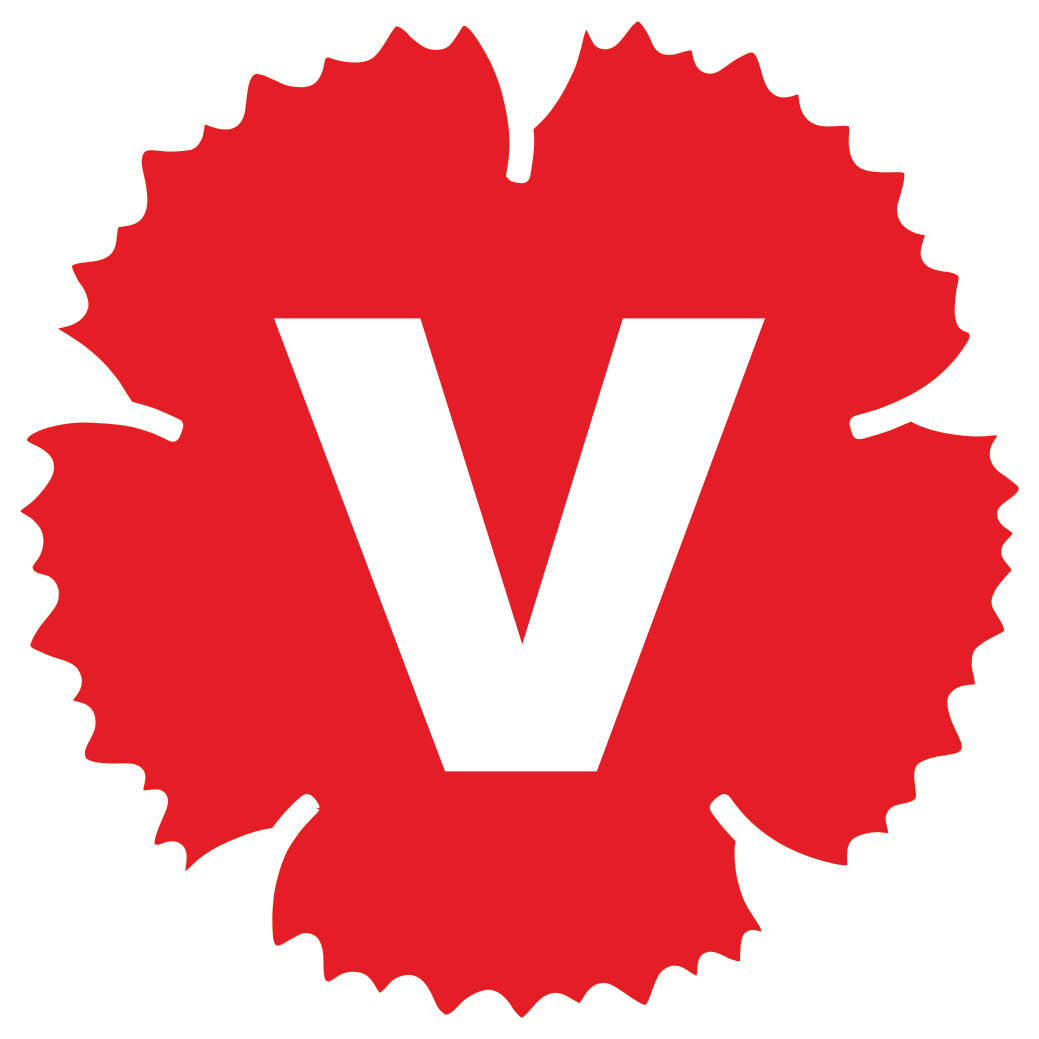 